CISL SCUOLA							 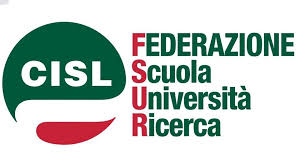 TERRITORIALE_________________________________________________________________________Alla R.T.S. di ______________________________________________________________________________l____sottoscritt_______________________________________________________________________indirizzo_________________________________________________________________________n°____cap____________________il __________________________________tel.__________________________cod. fisc. ___ ___ ___ ___ ___ ___ ___ ___ ___ ___ ___ ___ ___ ___ ___ ___    Sesso ___M / ___ Fe_mail_________________________________________________________________________________[  ]  T.D.      [  ]  T.I.       [  ]  Docente       [  ] IRC       [  ] ATA      [  ] D.S.Sede di Servizio_________________________________________________________________________autorizza codesto ufficio a trattenere mensilmente, a decorrere dal 1° giorno del mese di _________________________ un importo pari allo 0.50% degli assegni mensili in godimento, per quota associativa alla FSUR CISL SCUOLA.__________________lì__________________  	Firma______________________________________DELEGA ALL'ACCESSO AI DATI PERSONALIPer individuare gli elementi essenziali dell’uso che faremo dei tuoi dati, ti invitiamo a consultare l’informativa per comprendere tutti gli elementi e le attività che interesseranno i tuoi dati personali. Vedi l’informativa in fondo alla pagina				Firma dell'iscritto____________________________________________						- in ragione dell'instaurando rapporto e della mia richiesta di iscrizione, si rende necessario acquisire alcuni dati personali del lavoratore che presenta la richiesta di iscrizione ;-tali dati personali sono indispensabili per la gestione della richiesta di iscrizione e la corretta definizione della stessa; i dati personali sopra citati sono nella disponibIlità del datore di lavoro/titolare del trattamento;-il richiedente è stato informato di tale necessità e dell'utilizzo che dei dati personali verrà fatto dalla struttura, avendo ricevuto l'informativa allegataDELEGOLa struttura Cisl Scuola_________________________________________________________all'accesso ai miei dati personali relativi al rapporto di lavoro sussistente con il datore di lavoro/titolare strettamente necessari per l'esecuzione della mia richiesta di iscrizione_____________lì___________Firma dell'iscritto______________________________________________COPIA per l'ISCRITTO